INSCRIPCION A ACTIVIDADES CURSO 2016/2017DATOS PESONALES DEL ALUMNO:Primer apellido:…………………………………………………Segundo apellido:……………………………………………..Nombre:…………………………………………………………..Fecha de nacimiento: …./……/……Telefono:…………………………………. ACTIVIDAD : english fun  (de 4 a 7 años):Viernes de  de 17:00 a 18:30 h………………………………..Edad: ……………………………..Precio mensual: 15 euros mensuales  por persona .( MINIMO DEBEN DE APUNTARSE 5 NIÑOS)FIRMA:Curso 2016/2017   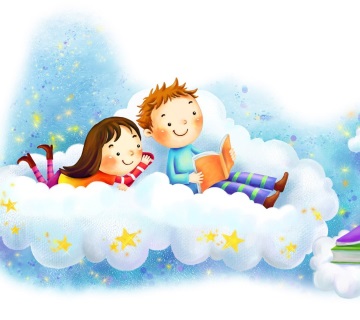 Para comienzo y continuidad de la actividad es imprescindible un mínimo de 5 personas.Las horas de clases no serán recuperables, excepto en aquellos casos en que sea consensuado por el grupo y monitora y con el consentimiento de la entidad, siempre y cuando haya probabilidad de aula y horario. Y siempre dentro del mismo mes. Los días festivos y no lectivos no se recuperan.Se sigue el calendario escolar.Los talleres se impartirán en el ayuntamiento.Enviar la solicitud a ludotecanubedeazucar@gmail.com. La empresa si sale grupo confirmara por teléfono.La matrícula será personal no pudiendo ser compartida con otra persona.El ingreso se hará en el número de cuenta  de la empresa justificando el pago con el nombre y la actividad antes del comienzo. Nº de cuenta BBVA ES570182 2304 1002 0154 2975Inicio de la actividad en octubre.Organiza: ayuntamiento de CARRASCAL DE BARREGAS e imparte LUDOTEAC NUBE DE AZUCARPara más información y reserva de plaza llámanos sin compromiso al 696290614!!